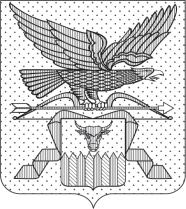 ПРАВИТЕЛЬСТВО ЗАБАЙКАЛЬСКОГО КРАЯПОСТАНОВЛЕНИЕ Чита Об утверждении Положения о региональном государственном контроле (надзоре) за соблюдением установленных предельного размера платы за проведение технического осмотра транспортных средств и размера платы за выдачу дубликата диагностической картыВ соответствии с Федеральным законом от 31 июля 2020 года 
№ 248-ФЗ «О государственном контроле (надзоре) и муниципальном контроле в Российской Федерации», в целях реализации пунктов 3 и 4 статьи 9 Федерального закона от 1 июля 2011 года № 170-ФЗ «О техническом осмотре транспортных средств и о внесении изменений в отдельные законодательные акты Российской Федерации» Правительство Забайкальского края постановляет:1. Утвердить прилагаемое Положение о региональном государственном контроле (надзоре) за соблюдением установленных предельного размера платы за проведение технического осмотра транспортных средств и размера платы за выдачу дубликата диагностической карты.2. Признать утратившими силу постановление Правительства Забайкальского края от 2 апреля 2020 года № 83 «Об утверждении Порядка организации и осуществления регионального государственного контроля за соблюдением установленных предельного размера платы за проведение технического осмотра транспортных средств и размера платы за выдачу дубликата диагностической карты».Губернатор Забайкальского края                                                   А.М.ОсиповУТВЕРЖДЕНпостановлением ПравительстваЗабайкальского краяот __ _________2021 года № ___ПОЛОЖЕНИЕо региональном государственном контроле (надзоре) за соблюдением установленных предельного размера платы за проведение технического осмотра транспортных средств и размера платы за выдачу дубликата диагностической картыI. Общие положения1. Настоящее Положение устанавливает порядок организации и осуществления регионального государственного контроля за соблюдением установленного предельного размера платы за проведение технического осмотра транспортных средств и размера платы за выдачу дубликата диагностической карты (далее – региональный государственный контроль (надзор) в отношении юридических лиц, индивидуальных предпринимателей, осуществляющих деятельность по проведению технического осмотра транспортных средств (далее – операторы технического осмотра, контролируемые лица).2. Региональный государственный контроль (надзор) осуществляет Региональная служба по тарифам и ценообразованию Забайкальского края (далее – контролирующий (надзорный) орган).3. Объектом государственного контроля (надзора) является действия (бездействие) операторов технического осмотра, осуществляемые в рамках оказания услуг по проведению технического осмотра транспортных средств и выдачу дубликата диагностической карты, тарифы за оказания которых подлежат государственному регулированию.4. Предметом при осуществлении регионального государственного контроля (надзора) является проверка соблюдения операторами технического осмотра в процессе осуществления регулируемого вида деятельности, установленных предельных размеров платы за проведение технического осмотра транспортных средств и размеров платы за выдачу дубликата талона диагностической карты.5. Должностными лицами, уполномоченными на принятие решений на проведение контрольных (надзорных) мероприятий в рамках регионального государственного контроля (надзора) являются руководитель контрольного (надзорного) органа либо лицо, исполняющего его обязанности. 6. Должностными лицами, уполномоченными на осуществление государственного контроля (надзора) являются:а) руководитель контрольного (надзорного) органа;б) заместители руководителя контрольного (надзорного) органа;в) начальники отделов контрольного (надзорного) органа;г) должностные лица контрольного (надзорного) органа ведущей и старшей групп должностей категории «специалисты», в должностные обязанности которого в соответствии с настоящим Положением, а также должностным регламентом входит осуществление полномочий по региональному государственному контролю (надзору) (далее – инспектор). 7. Контролирующий орган в рамках регионального государственного контроля (надзора) обеспечивает учет объектов контроля с использованием государственных информационных систем.II. Управление рисками причинения вреда (ущерба)охраняемым законом ценностям при осуществлении регионального государственного контроля (надзора) Региональный государственный контроль (надзор) осуществляется на основе управления рисками причинения вреда (ущерба) охраняемым законом ценностям. Контрольный (надзорный) орган для целей управления рисками причинения вреда (ущерба) при осуществлении регионального государственного контроля (надзора) относит объекты контроля к одной из категорий риска причинения вреда (ущерба) (далее – категории риска) согласно приложению № 1 к настоящему Положению. Деятельность операторов технического осмотра подлежит отнесению к одной из категории риска на основании критериев отнесения объектов контроля к категориям риска (далее – критерии риска) согласно приложению № 2 к настоящему Положению. При отнесении операторов технического осмотра к категориям риска, применении критериев риска контролирующим (надзорным) органом используются сведения, полученные при реализации полномочий в сфере государственного регулирования цен (тарифов), в ходе проведения профилактических мероприятий, контрольных (надзорных) мероприятий. Отнесение деятельности юридических лиц, индивидуальных предпринимателей, в отношении которых осуществляется государственное регулирование предельного размера платы за проведение технического осмотра транспортных средств и размера платы за выдачу дубликата диагностической карты, к категориям риска осуществляется приказом руководителя контрольного (надзорного) органа в соответствии с критериями риска ежегодно в срок до 1 сентября текущего календарного года. Отнесение деятельности операторов технического осмотра, в отношении которых ранее не осуществлялось государственное регулирование предельного размера платы за проведение технического осмотра транспортных средств и размера платы за выдачу дубликата диагностической карты, к категориям риска осуществляется приказом руководителя контрольного (надзорного) органа в соответствии с критериями риска в течение 30 календарных дней со дня вступления в силу нормативных правовых актов об установлении регулируемых цен (тарифов).  В отношении операторов технического осмотра, деятельность которых отнесена к категориям значительного и среднего риска, размещается и поддерживается в актуальном состоянии на официальном сайте контрольного (надзорного) органа в сети «Интернет» следующая информация:а) полное наименование;б) место нахождения объекта государственного контроля (надзора);в) основной государственный регистрационный номер;г) идентификационный номер налогоплательщика;д) реквизиты (дата и номер) приказа об отнесении деятельности контролируемых лиц к категориям риска;е) категория риска.15. Размещение и актуализация информации, указанной в пункте 14 настоящего Положения, осуществляется в течение 5 рабочих дней со дня принятия приказа руководителя контрольного (надзорного) органа об отнесении деятельности операторов технического осмотра к категориям значительного и среднего риска.  По запросу операторов технического осмотра контрольный (надзорный) орган в срок, не превышающий 15 рабочих дней с даты поступления запроса, направляет в адрес операторов технического осмотра информацию об отнесении его деятельности к соответствующей категории риска, а также сведения, использованные при отнесении его деятельности к определенной категории риска.В случае, если операторы технического осмотра не отнесены контрольным (надзорным) органом к определенной категории риска, они считаются отнесенным к категории низкого риска. Контрольный (надзорный) орган в течение 5 рабочих дней со дня поступления сведений о соответствии объекта контроля критериям риска иной категории риска либо об изменении критериев риска принимает решение об изменении категории риска указанного объекта контроля. Операторы технического осмотра вправе подать в контрольный (надзорный) орган заявление об изменении категории риска осуществляемой им деятельности в случае его соответствия критериям риска для отнесения к иной категории риска. В случае несогласия с приказом руководителя контрольного (надзорного) органа об отнесении деятельности операторов технического осмотра к определенной категории риска операторы технического осмотра вправе обжаловать такое решение в административном и (или) судебном порядке.III.	Профилактика рисков причинения вреда (ущерба) охраняемым законом ценностямПрограмма профилактики рисков причинения вреда (ущерба) охраняемым законом ценностям (далее – программа профилактики рисков) ежегодно утверждается контрольным (надзорным) органом до 20 декабря года, предшествующего году проведения профилактических мероприятий. При осуществлении регионального государственного контроля (надзора) проводятся следующие профилактические мероприятия:а) информирование;б) обобщение правоприменительной практики;в) объявление предостережения;г) консультирование;д) профилактический визит.Информирование осуществляется посредством размещения соответствующих сведений на официальном сайте контрольного (надзорного) органа в сети «Интернет», в средствах массовой информации, через личные кабинеты операторов технического осмотра в государственных информационных системах (при их наличии) и в иных формах.Контрольный (надзорный) орган обязан размещать и поддерживать в актуальном состоянии на своем официальном сайте в сети «Интернет»:а) тексты нормативных правовых актов, регулирующих осуществление регионального государственного контроля (надзора);б) перечень нормативных правовых актов с указанием структурных единиц этих актов, содержащих обязательные требования, оценка соблюдения которых является предметом контроля;в) руководства по соблюдению обязательных требований, разработанные и утвержденные в соответствии с Федеральным законом «Об обязательных требованиях в Российской Федерации»;г) перечень индикаторов риска нарушения обязательных требований, порядок отнесения объектов контроля к категориям риска;д) перечень объектов контроля, учитываемых в рамках формирования ежегодного плана контрольных (надзорных) мероприятий, с указанием категории риска;е) программу профилактики рисков причинения вреда и план проведения плановых контрольных (надзорных) мероприятий контрольным (надзорным) органом;ж) доклады, содержащие результаты обобщения правоприменительной практики контрольного (надзорного) органа;з) доклады о региональном государственном контроле (надзоре);и) иные сведения, предусмотренные нормативными правовыми актами Российской Федерации, нормативными правовыми актами Забайкальского края и (или) программами профилактики рисков причинения вреда.По итогам обобщения правоприменительной практики контрольный (надзорный) орган готовит доклад, содержащий результаты обобщения правоприменительной практики контрольного (надзорного) органа (далее – доклад о правоприменительной практике) не реже 1 раза в год.Доклад о правоприменительной практике утверждается приказом руководителя контрольного (надзорного) органа не позднее 1 июля года, следующего за отчетным годом, и размещается на официальном сайте контрольного (надзорного) органа в сети «Интернет» в течение 3 рабочих дней со дня его утверждения.В случае наличия у контрольного (надзорного) органа сведений о готовящихся нарушениях обязательных требований или признаках нарушений обязательных требований и (или) в случае отсутствия подтвержденных данных о том, что нарушение обязательных требований причинило вред (ущерб) охраняемым законом ценностям либо создало угрозу причинения вреда (ущерба) охраняемым законом ценностям, контрольный (надзорный) орган объявляет операторам технического осмотра предостережение о недопустимости нарушения обязательных требований (далее – предостережение) и предлагает принять меры по обеспечению соблюдения обязательных требований.Предостережение объявляется и направляется операторам технического осмотра в порядке, предусмотренном Федеральным законом «О государственном контроле (надзоре) и муниципальном контроле в Российской Федерации».Операторы технического осмотра вправе после получения предостережения в течение 10 рабочих дней со дня его получения подать в контрольный (надзорный) орган возражение в отношении указанного предостережения (далее – возражение). Возражение направляется на бумажном носителе либо в виде электронного документа.Возражение должно содержать:наименование, сведения о месте нахождения заявителя – юридического лица, индивидуального предпринимателя, номер контактного телефона, адрес электронной почты (при наличии) и почтовый адрес;сведения о дате регистрации, регистрационном номере предостережении и должностном лице, направившем такое предостережение;доводы, на основании которых заявитель не согласен с предостережением.В случае отсутствия в возражении сведений, указанных в настоящем пункте, контрольный (надзорный) орган оставляет возражение без рассмотрения и направляет заявителю информацию с указанием причин невозможности рассмотрения такого возражения и разъяснением порядка надлежащего обращения.Возражение рассматривается должностным лицом контрольного (надзорного) органа в течение 20 рабочих дней со дня получения возражения.По итогу рассмотрения возражения контрольным (надзорным) органом принимается решение об оставлении предостережения без изменения либо об отмене предостережения.Должностное лицо контрольного (надзорного) органа по обращениям операторов технического осмотра и их представителей осуществляет консультирование.Консультирование может осуществляться должностным лицом контрольного (надзорного) органа по телефону, посредством видео-конференц-связи, на личном приеме либо в ходе проведения профилактического мероприятия, контрольного (надзорного) мероприятия, публичного мероприятия. Должностные лица осуществляют консультирование по следующим вопросам:а) применение обязательных требований, содержание и последствия их изменения;б) необходимые мероприятия, которые должны реализовать операторы технического осмотра для соблюдения новых обязательных требований;в) особенности осуществления регионального государственного контроля (надзора).При необходимости получения письменного ответа на вопросы, по которым осуществляется консультирование, операторы технического осмотра вправе направить запрос о предоставлении письменного ответа в сроки, установленные Федеральным законом от 2 мая 2006 года № 59-ФЗ «О порядке рассмотрения обращений граждан Российской Федерации».В случае поступления двух и более однотипных обращений операторов технического осмотра и их представителей консультирование по таким обращениям может осуществляться посредством размещения на официальном сайте контрольного (надзорного) органа в сети «Интернет» письменного разъяснения, подписанного руководителем контрольного (надзорного) органа.Должностное лицо проводит обязательный профилактический визит в форме профилактической беседы по месту осуществления деятельности операторов технического осмотра либо с использованием видео-конференц-связи. В ходе обязательного профилактического визита операторы технического осмотра информируются по следующим вопросам:а) содержание и применение действующих и (или) новых нормативных правовых актов, устанавливающих обязательные требования к деятельности операторов технического осмотра либо к принадлежащим ему объектам контроля (надзора), внесенные изменения в действующие нормативные правовые акты, а также сроки и порядок вступления их в силу;б) порядок оценки при определении категории риска соответствия объекта контроля установленным критериям риска, а также основания и способы снижения категории риска;в) виды, содержание и интенсивность контрольных (надзорных) мероприятий, проводимых в отношении объекта контроля исходя из его отнесения к соответствующей категории риска;г) наиболее часто встречающиеся случаи нарушений обязательных требований, выявленные за последний истекший отчетный период.Обязательные профилактические визиты предлагаются к проведению не чаще 1 раза в год и не реже 1 раза в 3 года в отношении:а) операторов технического осмотра, приступающих к осуществлению регулируемого вида деятельности в сфере государственного регулирования предельного размера платы за проведение технического осмотра транспортных средств и размера платы за выдачу дубликата диагностической карты;б) объектов контроля, отнесенных к категории значительного риска.Продолжительность проведения обязательного профилактического визита не может превышать 1 рабочий день. О проведении обязательного профилактического визита операторы технического осмотра должны уведомляться не позднее чем за 5 рабочих дней до даты его проведения. Операторы технического осмотра вправе отказаться от проведения обязательного профилактического визита, уведомив об этом контрольный (надзорный) орган не позднее чем за 3 рабочих дня до даты его проведения.IV.	Осуществление регионального государственного контроля (надзора), муниципального контроляОсуществление регионального государственного контроля (надзора) проводится:а) с взаимодействием с операторами технического осмотра;б) без взаимодействия с операторами технического осмотра.Взаимодействием контрольных (надзорных) органов и их должностных лиц с операторами технического осмотра являются встречи, телефонные и иные переговоры между инспектором и операторами технического осмотра или его представителем, запрос документов, иных материалов, присутствие инспектора в месте осуществления деятельности операторов технического осмотра (за исключением случаев присутствия инспектора на общедоступных производственных объектах).Взаимодействие с операторами технического осмотра осуществляется при проведении следующих контрольных (надзорных) мероприятий: а) инспекционный визит;б) документарная проверка;в) выездная проверка.32. Осуществление государственного контроля (надзора) без взаимодействия с операторами технического осмотра включает в себя наблюдение за соблюдением обязательных требований.33. Основанием для проведения плановых проверок является ежегодный утвержденный приказом руководителя РСТ Забайкальского края план проверок, согласованный с органами прокуратуры.Основанием для проведения внеплановых контрольных (надзорных) мероприятий, за исключением мероприятий, указанных в пункте 31 настоящего Положения, может быть:а) наличие у контрольного (надзорного) органа сведений о причинении вреда (ущерба) или об угрозе причинения вреда (ущерба) охраняемым законом ценностям либо выявление соответствия объекта контроля параметрам, утвержденным индикаторами риска нарушения обязательных требований, или отклонения объекта контроля от таких параметров;б) поручение Президента Российской Федерации, поручение Правительства Российской Федерации о проведении контрольных (надзорных) мероприятий в отношении конкретных контролируемых лиц;в) требование прокурора о проведении контрольного (надзорного) мероприятия в рамках надзора за исполнением законов, соблюдением прав и свобод человека и гражданина по поступившим в органы прокуратуры материалам и обращениям;г) истечение срока исполнения предписания контрольного (надзорного) органа об устранении выявленного нарушения обязательных требований.35. Основанием для проведения внеплановых контрольных (надзорных) мероприятий, указанных в пункте 31 настоящего Положения, являются задания уполномоченных должностных лиц контрольного (надзорного) органа, включая задания, содержащиеся в планах работы контрольного (надзорного) органа, в том числе в случаях, установленных Федеральным законом «О государственном контроле (надзоре) и муниципальном контроле в Российской Федерации».Инспекционный визит проводится по месту нахождения (осуществления деятельности) контролируемых лиц (его филиалов, представительств, обособленных структурных подразделений) либо объекта контроля. Срок проведения инспекционного визита и совершаемые контрольные (надзорные) действия установлены в приложении № 3 к настоящему Положению.Внеплановый инспекционный визит проводится по согласованию с органами прокуратуры, за исключением случаев его проведения в соответствии с подпунктами б – г пункта 34 настоящего Положения.Документарная проверка проводится по месту нахождения контрольного (надзорного) органа. Срок проведения документарной проверки и совершаемые контрольные (надзорные) действия установлены в приложении № 3 к настоящему Положению. В указанный срок не включается:а) период с момента направления контрольным (надзорным) органом операторам технического осмотра требования представить необходимые для рассмотрения в ходе документарной проверки документы до момента представления указанных в требовании документов в контрольный (надзорный) орган;б) период с момента направления операторам технического осмотра информации о выявлении ошибок и (или) противоречий в представленных операторами технического осмотра документах либо о несоответствии сведений, содержащихся в этих документах, сведениям, содержащимся в имеющихся у контрольного (надзорного) органа документах и (или) полученным при осуществлении регионального государственного контроля (надзора), и требования представить необходимые пояснения в письменной форме до момента представления указанных пояснений в контрольный (надзорный) орган.Выездная проверка проводится по месту нахождения (осуществления деятельности) операторов технического осмотра (его филиалов, представительств, обособленных структурных подразделений) либо объекта контроля.Срок проведения выездной проверки и совершаемые контрольные (надзорные) действия установлены в приложении № 3 к настоящему Положению.Наблюдение за соблюдением обязательных требований проводится на постоянной основе без взаимодействия с операторами технического осмотра путем сбора, анализа данных об объектах контроля, имеющихся у контрольного (надзорного) органа, в том числе данных, которые поступают в ходе межведомственного информационного взаимодействия, предоставляются операторами технического осмотра в рамках исполнения обязательных требований, данных, содержащихся в государственных информационных системах, данных из сети «Интернет», иных общедоступных данных.Контрольные (надзорные) мероприятия, указанные в пункте 31 настоящего Положения, с целью фиксации доказательств нарушений обязательных требований могут проводиться должностными лицами с применением фотосъемки, аудио- и видеозаписи.Индивидуальный предприниматель, являющийся оператором технического осмотра, вправе представить в контрольный (надзорный) орган информацию о невозможности присутствия при проведении контрольного (надзорного) мероприятия в случаях:а) заболевания, связанного с утратой трудоспособности;б) препятствия, возникшего в результате действия непреодолимой силы.По результатам рассмотрения указанной информации проведение контрольного (надзорного) мероприятия переносится контрольным (надзорным) органом на срок, необходимый для устранения обстоятельств, послуживших поводом для обращения индивидуального предпринимателя.К отношениям, связанным с осуществлением регионального государственного контроля (надзора) в отношении операторов технического осмотра – резидентов территорий опережающего социально-экономического развития, применяется настоящее Положение с учетом особенностей, установленных Федеральным законом «О территориях опережающего социально-экономического развития в Российской Федерации».V. Результаты контрольного (надзорного) мероприятияВ день окончания проведения контрольного (надзорного) мероприятия, предусмотренного пунктом 31 настоящего Положения, составляется акт контрольного (надзорного) мероприятия (далее – акт). В случае, если по результатам проведения контрольного (надзорного) мероприятия выявлено нарушение обязательных требований, документы, иные материалы, являющиеся доказательствами нарушения обязательных требований, приобщаются к акту. Операторы технического осмотра или его представитель знакомится с содержанием акта на месте проведения контрольного (надзорного) мероприятия или по факту получения акта после его направления в порядке, предусмотренном Федеральным законом «О государственном контроле (надзоре) и муниципальном контроле в Российской Федерации».В случае несогласия с фактами и выводами, изложенными в акте, операторы технического осмотра вправе направить жалобу в порядке, предусмотренном разделом VI настоящего Положения.VI. Обжалование решений контрольных (надзорных) органов, действий (бездействия) их должностных лицКонтролируемые лица вправе направить в контрольный (надзорный) орган жалобу на:а) решение о проведении контрольных (надзорных) мероприятий – в течение 30 календарных дней со дня, когда контролируемые лица узнали или должны были узнать о нарушении своих прав;б) акт, предписание об устранении выявленных нарушений, выданный по итогам проведения контрольного (надзорного) мероприятия – в течение 10 рабочих дней с момента получения контролируемыми лицами акта, предписания;в) действия (бездействия) должностных лиц контрольного (надзорного) органа в рамках контрольных (надзорных) мероприятий – в течение 30 календарных дней со дня, когда контролируемые лица узнали или должны были узнать о нарушении своих прав.Форма и содержание жалобы должны соответствовать требованиям, установленным статьей 41 Федерального закона «О государственном контроле (надзоре) и муниципальном контроле в Российской Федерации».Контрольный (надзорный) орган в течение 5 рабочих дней со дня получения жалобы отказывает в её рассмотрении в случае, если:а) жалоба подана после истечения сроков подачи жалобы и не содержит ходатайства о восстановлении пропущенного срока на подачу жалобы;б) имеется решение суда по вопросам, поставленным в жалобе;в) жалоба подана в ненадлежащий уполномоченный орган;г) законодательством Российской Федерации предусмотрен только судебный порядок обжалования решений контрольного (надзорного) органа;д) иных случаях, предусмотренных статьей 42 Федерального закона «О государственном контроле (надзоре) и муниципальном контроле в Российской Федерации». Жалоба рассматривается руководителем контрольного (надзорного) органа.Операторы технического осмотра, подавшее жалобу, до принятия решения по жалобе может отозвать ее. При этом повторное направление жалобы по тем же основаниям не допускается.Руководитель (контрольного) надзорного органа в срок не позднее 2 рабочих дней со дня регистрации жалобы принимает решение:а) о приостановлении исполнения обжалуемого решения, акта, предписания контрольного (надзорного) органа;б) об отказе в приостановлении исполнения обжалуемого решения, акта, предписания контрольного (надзорного) органа.Информация о решении, указанном в пункте 48 настоящего Положения, направляется контролируемым лицам, подавшему жалобу, в течение 1 рабочего дня с момента принятия решения.Жалоба рассматривается в течение 20 рабочих дней со дня ее регистрации. Указанный срок может быть продлен по решению руководителя контрольного (надзорного) органа на 20 рабочих дней в случае:а) необходимости истребования у операторов технического осмотра, направившего жалобу, дополнительной информации и документов, относящихся к рассмотрению жалобы, и их рассмотрения;б) необходимости рассмотрения дополнительной информации и документов, представленных в контрольный (надзорный) орган по инициативе операторов технического осмотра, направившего жалобу;в) возникновения препятствий, связанных с действиями непреодолимой силы.По итогам рассмотрения жалобы руководитель контрольного (надзорного) органа принимает одно из следующих решений:а)    оставляет жалобу без удовлетворения;б) отменяет решение, акт и (или) предписание контрольного (надзорного) органа полностью или частично;в) отменяет решение, акт и (или) предписание контрольного (надзорного) органа полностью и принимает новое решение, выдает новый акт и (или) предписание (при необходимости);г) признает действия (бездействие) должностных лиц контрольных (надзорных) органов незаконными и выносит решение по существу, в том числе об осуществлении при необходимости определенных действий.VII. Ключевые и индикативные показатели результативности и эффективности регионального государственного контроля (надзора)В целях оценки результативности и эффективности деятельности контрольного (надзорного) органа при осуществлении регионального государственного контроля (надзора) используются ключевые и индикативные показатели результативности и эффективности регионального государственного контроля (надзора).Ключевым показателем регионального государственного контроля (надзора) является материальный ущерб, нанесенный гражданам, индивидуальным предпринимателям и юридическим лицам в связи с нарушением порядка ценообразования, по отношению к валовому региональному продукту (далее – ключевой показатель).Целевое значение ключевого показателя составляет 0 %.Индикативными показателями регионального государственного контроля (надзора), применяемыми для мониторинга контрольной (надзорной) деятельности, ее анализа, выявления проблем, возникающих при ее осуществлении, и определения причин их возникновения, являются:а) эффективность использования финансовых ресурсов, с учетом причиненного ущерба;б) общий объем причиненного ущерба;в) общее количество контрольных (надзорных) мероприятий с взаимодействием с операторами технического осмотра;г) общее количество плановых контрольных (надзорных) мероприятий с взаимодействием с операторами технического осмотра;д) общее количество внеплановых контрольных (надзорных) мероприятий с взаимодействием с операторами технического осмотра;е) доля контрольных (надзорных) мероприятий с взаимодействием с операторами технического осмотра, на результаты которых поданы жалобы;ж) количество контрольных (надзорных) мероприятий с взаимодействием с операторами технического осмотра, проведенных с привлечением экспертных организаций и экспертов;з) доля контрольных (надзорных) мероприятий с взаимодействием с операторами технического осмотра, результаты которых были признаны недействительными;и) количество контрольных (надзорных) мероприятий с взаимодействием с операторами технического осмотра, проведенных контрольным (надзорным) органом с нарушениями требований законодательства Российской Федерации о порядке их проведения, по результатам выявления которых к должностным лицам контрольного (надзорного) органа, осуществившим такие контрольные (надзорные) мероприятия, применены меры дисциплинарного, административного наказания;к) доля контрольных (надзорных) мероприятий с взаимодействием с операторами технического осмотра, проведенных контрольным (надзорным) органом с нарушениями требований законодательства Российской Федерации о порядке их проведения, по результатам выявления которых к должностным лицам контрольного (надзорного) органа осуществившим такие контрольные (надзорные) мероприятия применены меры дисциплинарного, административного наказания;л) доля плановых и внеплановых контрольных (надзорных) мероприятий с взаимодействием с операторами технического осмотра, которые не удалось провести в связи с отсутствием операторов технического осмотра по месту нахождения (жительства), указанному в государственных информационных ресурсах, в связи с отсутствием руководителя организации, иного уполномоченного лица, в связи с изменением статуса оператора технического осмотра, в связи со сменой собственника производственного объекта, в связи с прекращением осуществления регулируемой сферы деятельности;м) доля выявленных при проведении контрольных (надзорных) мероприятий с взаимодействием с операторами технического осмотра правонарушений, связанных с неисполнением предписаний;н) общая сумма наложенных по итогам контрольных (надзорных) мероприятий с взаимодействием с операторами технического осмотра административных штрафов;о) общая сумма уплаченных (взысканных) административных штрафов, наложенных по итогам контрольных (надзорных) мероприятий с взаимодействием с операторами технического осмотра;п) отношение суммы взысканных административных штрафов к общей сумме наложенных административных штрафов;р) средний размер наложенного административного штрафа;с) среднее число должностных лиц, задействованных в проведении одного контрольного (надзорного) мероприятия с взаимодействием с операторами технического осмотра;т) количество протоколов об административных правонарушениях;у) количество постановлений о прекращении производства по делу об административном правонарушении;ф) количество постановлений о назначении административных наказаний;х) объем финансовых средств, выделяемых в отчетном периоде из бюджетов всех уровней на выполнение функций по осуществлению регионального государственного контроля (надзора);ц) количество штатных единиц по должностям, предусматривающим выполнение функций по осуществлению регионального государственного контроля (надзора).VIII. Индикаторы риска нарушения обязательных требованийпри осуществлении регионального государственного контроля (надзора)В целях оценки риска причинения вреда (ущерба) при принятии решения о проведении и выборе вида внепланового контрольного (надзорного) мероприятия контрольным (надзорным) органом применяются следующие индикаторы риска нарушения обязательных требований:а) поступление в адрес контрольного (надзорного) органа в течение календарного месяца более трех обращений от граждан, юридических лиц, индивидуальных предпринимателей, средств массовой информации, содержащих сведения о нарушении операторами технического осмотра обязательных требований, оценка соблюдения которых является предметом регионального государственного контроля (надзора);б) отсутствие информации об исполнении операторами технического осмотра предписания об устранении выявленных нарушений обязательных требований, выданного по итогам контрольного (надзорного) мероприятия;в) неоднократное направление в адрес операторов технического осмотра предостережений о недопустимости нарушения обязательных требований за соблюдением установленного предельного размера платы за проведение технического осмотра транспортных средств и размера платы за выдачу дубликата диагностической карты за период времени, равный одному кварталу.____________________ПРИЛОЖЕНИЕ № 1 к Положению о региональном государственном контроле (надзоре) за соблюдением установленных предельного размера платы за проведение технического осмотра транспортных средств и размера платы за выдачу дубликата диагностической картыКАТЕГОРИИ РИСКАдля отнесения объектов контроля*- баллы устанавливаются на основании приложения №2________________ПРИЛОЖЕНИЕ № 2 к Положению о региональном государственном контроле (надзоре) за соблюдением установленных предельного размера платы за проведение технического осмотра транспортных средств и размера платы за выдачу дубликата диагностической картыКРИТЕРИИотнесения деятельности операторов технического осмотра к критериям риска ___________________ПРИЛОЖЕНИЕ № 3к Положению о региональном государственном контроле (надзоре) за соблюдением установленных предельного размера платы за проведение технического осмотра транспортных средств и размера платы за выдачу дубликата диагностической картыОСОБЕННОСТИ проведения контрольных (надзорных) мероприятий при взаимодействии с операторами технического осмотра________________________№ п/пКатегория рискаВиды плановых контрольных (надзорных) мероприятийБаллы*Периодичность проведения плановых контрольных (надзорных) мероприятий123451Значительныйа) инспекционный визит;б) документарная проверка;в) выездная проверка.6-7не менее одного мероприятия в 4 года и не более одного в 2 года2Среднийа) инспекционный визит;б) документарная проверка;в) выездная проверка.4-5не менее одного мероприятия в 6 лет и не более одного в 3 года3Низкийа) инспекционный визит;б) документарная проверка;в) выездная проверка.0-3не проводятся№ п/пКритерии рискаЗначение в баллах1231Наличие на дату принятия решения об отнесении деятельности операторов технического осмотра к категории риска, вступившего в законную силу одного или более постановлений о назначении административного наказания операторам технического осмотра за совершение административного правонарушения в сфере технического осмотра транспортных средств12Наличие на дату принятия решения об отнесении деятельности операторов технического осмотра к категории риска неисполненных предписаний органов контроля в сфере технического осмотра об устранении допущенных нарушений 13Наличие на дату принятия решения об отнесении деятельности операторов технического осмотра к категории риска нарушений установленных предельного размера платы за проведение технического осмотра транспортных средств и размера платы за выдачу дубликата диагностической карты в сфере технического осмотра транспортных средств при проведении плановых и (или) внеплановых проверок, не связанных с привлечением к административной ответственности в сфере технического осмотра транспортных средств (наличие административных процедур по привлечению субъекта контроля к административной ответственности с решением о прекращении производства по делу в связи с малозначительностью совершенного правонарушения)14Отсутствие на дату принятия решения об отнесении деятельности операторов технического осмотра к категории риска анкеты юридического лица или индивидуального предпринимателя (в том числе дилера), аккредитованного в установленном порядке на право проведения технического осмотра, предоставляемой в добровольном порядке ежегодно в РСТ Забайкальского края45Наличие на дату принятия решения об отнесении деятельности операторов технического осмотра к категории риска жалоб, поступивших в орган контроля от физических, юридических лиц, индивидуальных предпринимателей, государственных и муниципальных органов на действия (бездействие) операторов технического осмотра в сфере технического осмотра транспортных средств 16Наличие на дату принятия решения об отнесении деятельности операторов технического осмотра к категории риска неоплаченных либо несвоевременно оплаченных административных штрафов 1№ п/пНаименование Плановая документарная проверкаВнеплановаядокументарная проверкаПлановая выездная проверкаВнеплановаявыездная проверкаПлановый инспекционный визитВнеплановыйинспекционный визит123456781Согласование с органом прокуратуры-требуется-требуется-требуется2Срок проведения контрольного (надзорного) мероприятия 10 рабочих дней10 рабочих дней10 рабочих дней (кроме случаев, установленных пунктом 38 настоящего Положения)10 рабочих дней (кроме случаев, установленных пунктом 38 настоящего Положения)1 рабочий день1 рабочий день3Контрольные (надзорные) действия1) получение письменных объяснений;2) истребование документов;3) экспертиза.1) получение письменных объяснений;2) истребование документов;3) экспертиза.а) осмотр;б) опрос;в) получение письменных объяснений;г) истребование документов;д) инструментальное обследование;е) экспертиза.а) осмотр;б) опрос;в) получение письменных объяснений;г) истребование документов;д) инструментальное обследование;е) экспертиза.а) осмотр;б) опрос;в) получение письменных объяснений;г) инструментальное обследование;д) истребование документов.а) осмотр;б) опрос;в) получение письменных объяснений;г) инструментальное обследование;д) истребование документов.